Упражнения на развитие мелкой моторики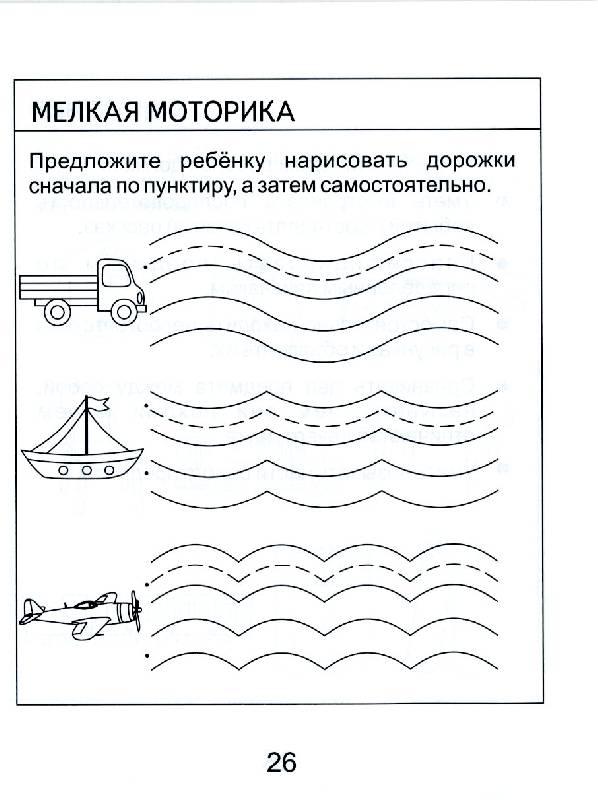 Задание: повторите рисунок по точкам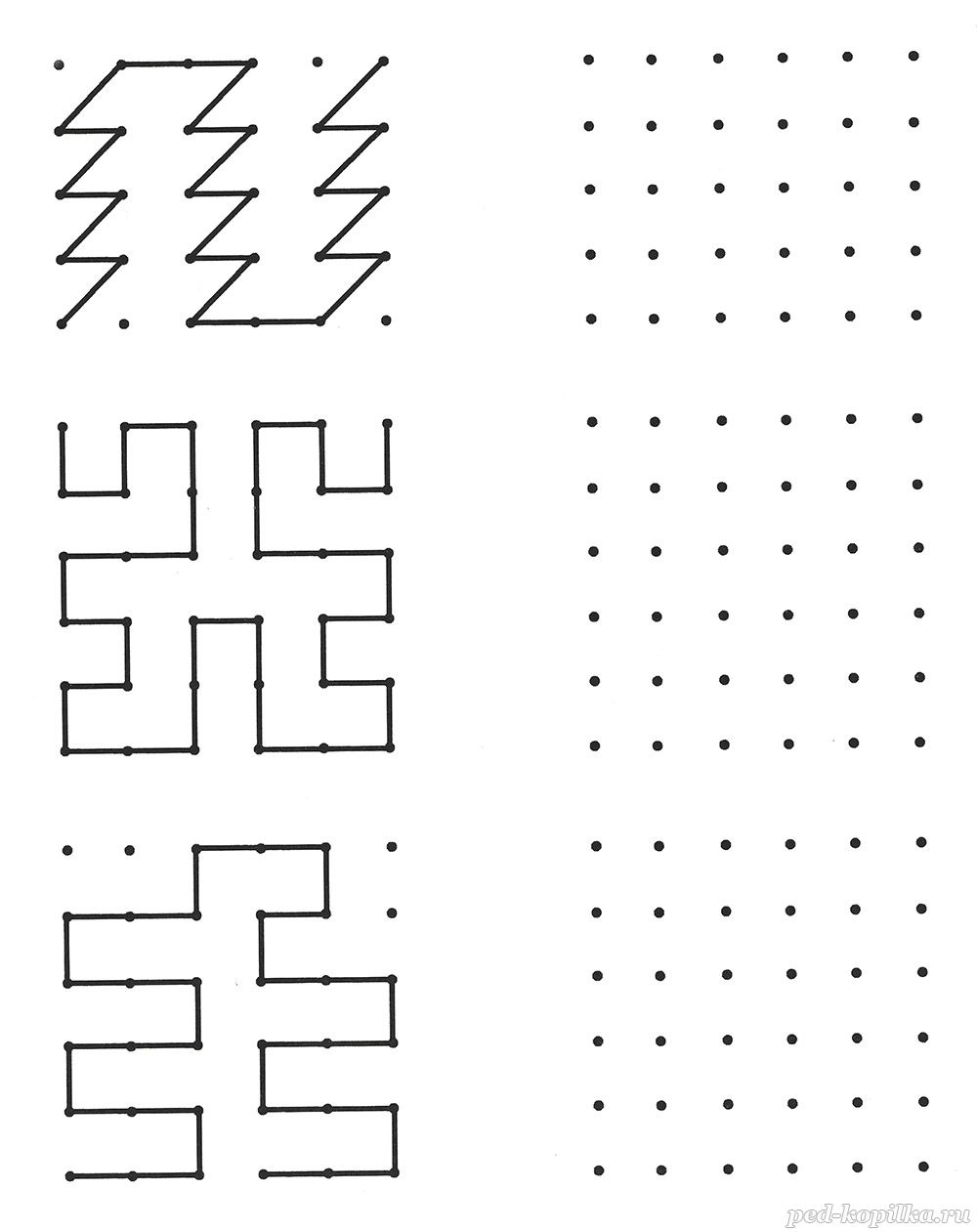 Задание: нарисуйте дорожку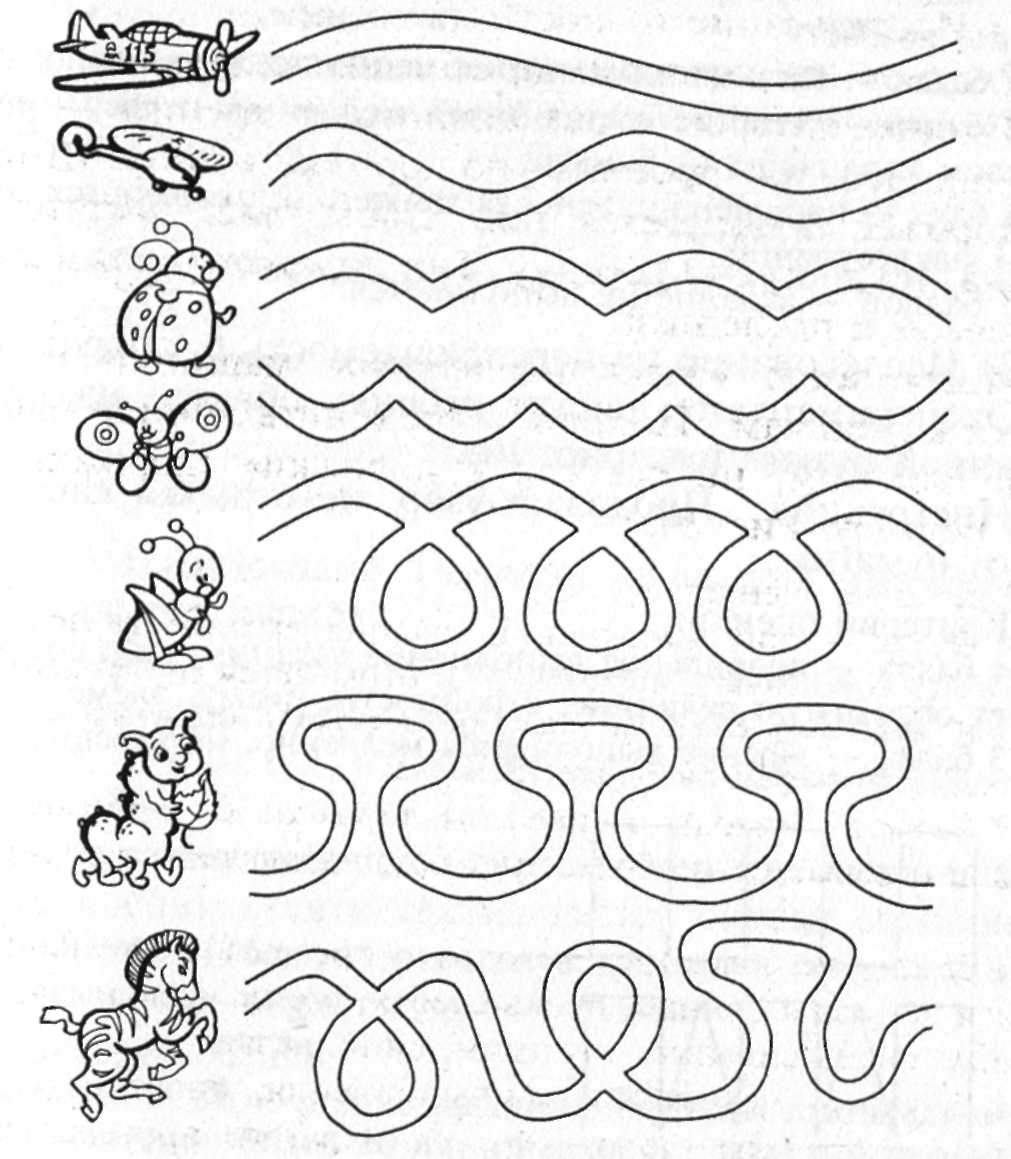 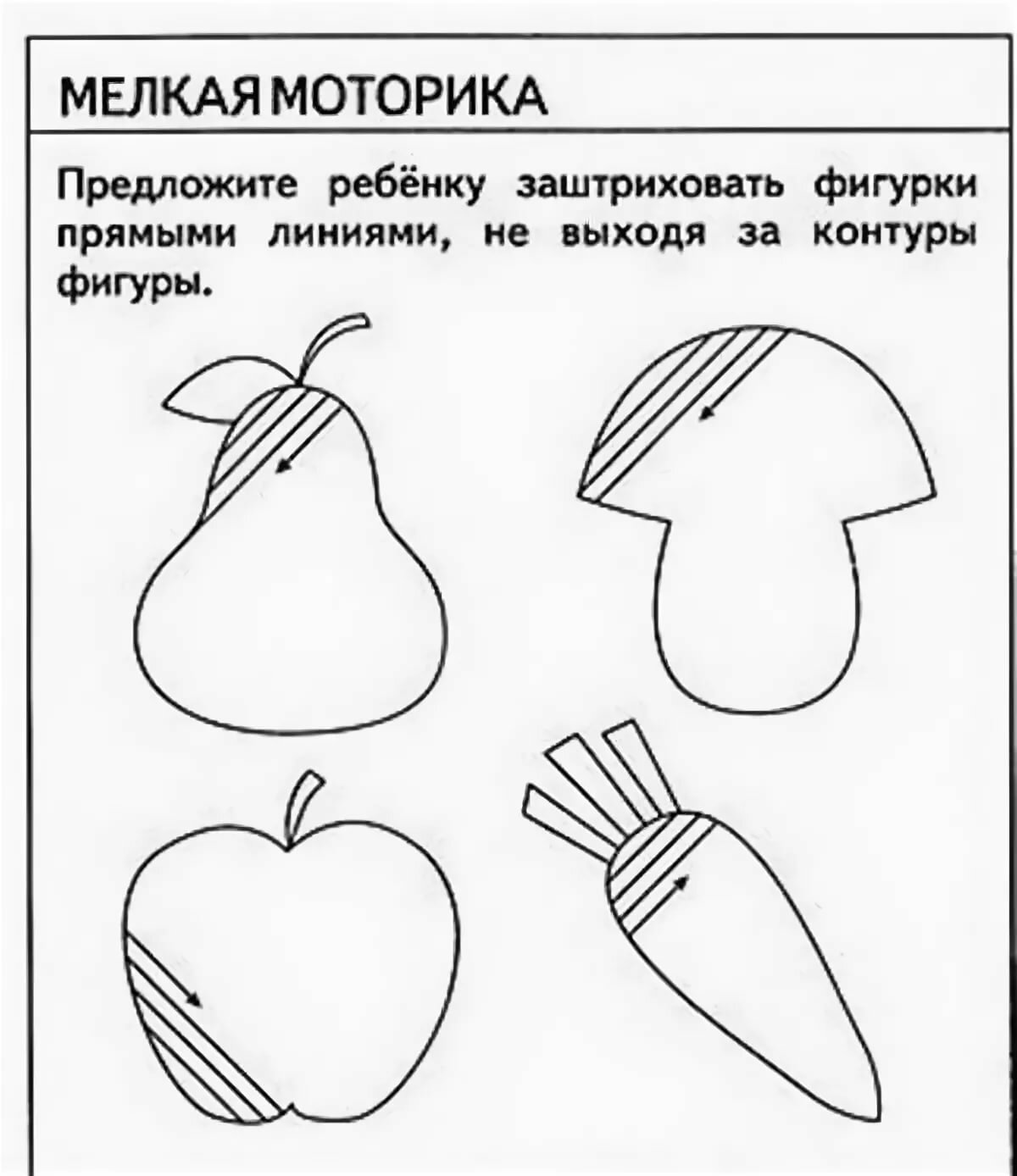 Задание: нарисуй рисунок по пунктирным линиям. А затем, раскрась его.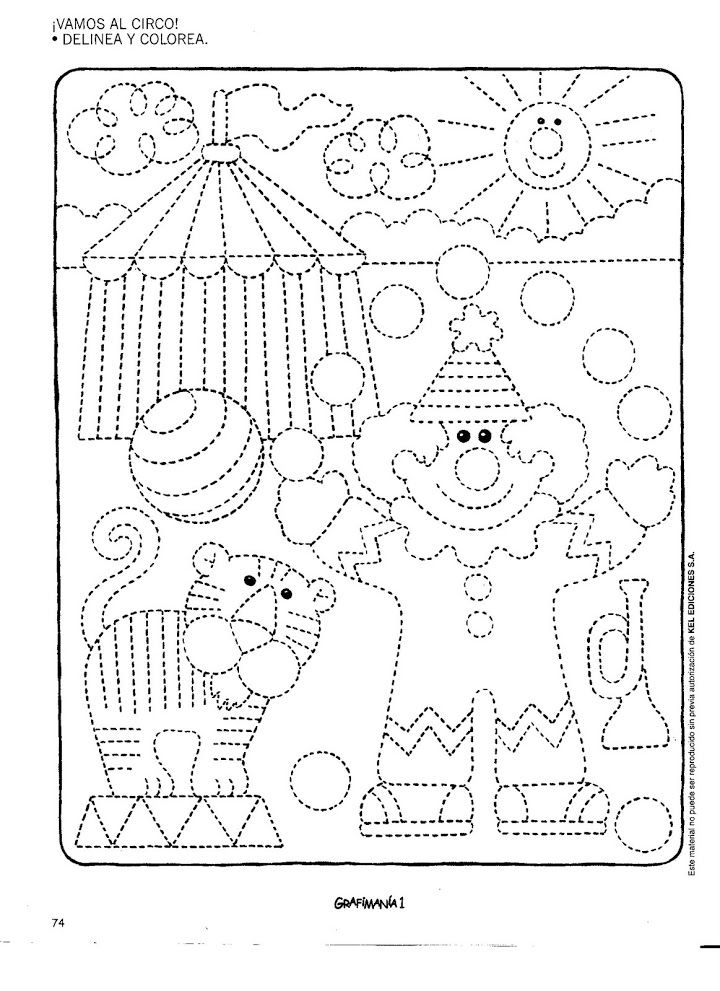 